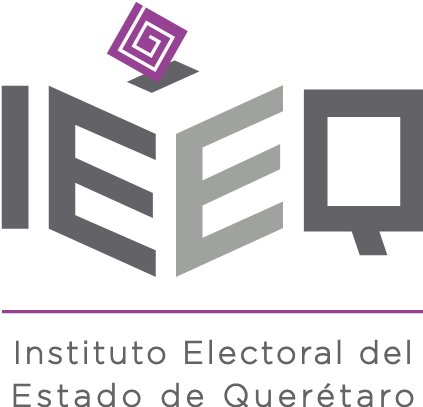 NOMBRE DE LA INSTITUCIÓNCONSTANCIA DE MAYORÍA Y VALIDEZ DE LAELECCIÓN DE LA SOCIEDAD DE ALUMNOSEl Consejo Electoral de Nombre de la Escuela, ubicada en Nombre de la Localidad, municipio de Nombre del Municipio; en cumplimiento con lo establecido en la convocatoria para la elección de la Sociedad de Alumnos de la escuela y una vez efectuado el cómputo y declarada la validez de la elección mencionada, expiden a la planilla integrada por: Nombre del Alumno, como Presidente; Nombre del Alumno como Secretario, Nombre del Alumno como Tesorero, Nombres de los Alumnos como vocales, la presente CONSTANCIA DE MAYORÍA Y VALIDEZ, que les acredita como representantes de la Sociedad de Alumnos, pertenecientes a la Nombre de la Planilla.En Nombre de la Localidad, Nombre del Municipio, Querétaro a Fecha.______________________________________________________________PRESIDENTE DEL CONSEJO ELECTORALSECRETARIO DEL CONSEJO ELECTORAL